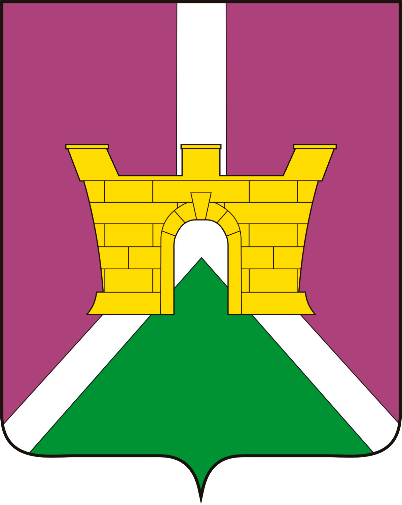 ОТЧЕТглавы муниципального образованияУсть-Лабинский районо результатах своей деятельности и деятельности администрации муниципального образованияУсть-Лабинский район за 2023 годВ формате открытой сессии мы традиционно ежегодно подводим итоги нашей работы в минувшем году. Сегодня, как никогда важна наша сплоченность и единение, желание вместе добиваться общих целей на благо нашей страны, ее жителей. Мы все понимаем, что это было бы невозможно без наших бойцов, которые ежедневно рискуя своей жизнью продолжают сражаться за мир без нацизма, за наше общее будущее, за Россию. Сегодня особое внимание направлено на заботу о тех, кто отправился на передовую и, конечно, об их семьях. Я с удовольствием поблагодарю наших волонтеров и организации, которые помогают бойцам гуманитарной помощью, не оставляют без поддержки в трудную минуту и их семьи. Считаю важным и необходимым продолжать эту работу, оказывать всяческое содействие и дальше. Сегодня на территории Усть-Лабинского района действует 21 волонтерское объединение, только за 2023 год волонтеры изготовили и отправили на фронт:Кикиморы – более  6 000 шт;Более 42 000 упаковок супов и борщей;Окопных свечей – более 20 000 свечей.И это лишь часть собираемой гуманитарной помощи, помимо этого нашим бойцам отправляются нескоропортящееся продукты питания, средства гигиены, теплые вещи, обмундирование, все с чем обращаются к нам наши солдаты.  Благодаря победам наших бойцов на передовой мы можем продолжать говорить о достижениях здесь. Среди них, на передовой, находятся и уроженцы нашего района, которые встали на защиту суверенитета, безопасности и территориальной целостности Российской Федерации. Наша задача – совместными усилиями преодолеть этот вызов и обеспечить Победу.Сейчас как никогда важна наша поддержка тем, кто находится на передовой. Административный аппарат, волонтеры и неравнодушные жители беспрерывно занимаются сборкой и отправкой нашим бойцам гуманитарной помощи.Мы также понимаем, что для военнослужащих важно знать, что их родные не одни, им готовы оказать помощь и поддержку. За каждой семьей закреплены волонтеры, которые постоянно «держат руку на пульсе». Всегда детально вникаем в каждую возникающую проблему, ищем пути решения. Мы ждем наших бойцов дома, здоровыми и с победой!ВЗАИМОДЕЙСТВИЕ С ЖИТЕЛЯМИДля любой территории, которая хочет развиваться важно чтобы административный аппарат поддерживал постоянный контакт и находился в диалоге со своими жителями, знал, что их беспокоит, мог правильно расставить приоритеты.Сегодня жители Усть-Лабинского района могут выбрать любой удобный способ взаимодействия и получения интересующей их информации. В администрацию муниципального образования Усть-Лабинский район за 2023 год поступило 924 письменных обращений граждан, 873 обращения поступило на телефон горячей линии, 172 обращения от наших жителей поступило из многоканального круглосуточного телефона администрации Краснодарского края, через общественную приемную обратилось 596 человек, 432 человека обратились со своими вопросами в социальных сетях, 350 человек обратились со своими вопросами на личных приемах. В ходе 79 выездных приемов было принято 238 жителей Усть-Лабинского района. На платформу обратной связи поступило и обработано 224 сообщения. В программе «Инцидент» за 2023 год опубликован 691 ответ на комментарии жителей в социальных сетях. Мы благодарны всем неравнодушным горожанам, которые увидев проблему, не проходят мимо, а сообщают нам! Это позволяет эффективно выявлять болевые точки и более оперативно решать многие вопросы. Стоит отметить, что большую часть поступающих вопросов мы смогли решить в оперативном режиме.БЮДЖЕТВ 2023 году поступило налоговых и неналоговых доходов в консолидированный бюджет района в сумме 1 640,3 млн. рублей или 107,3 процентов к утвержденным плановым назначениям в объеме 1 528,0 млн. рублей. Темп роста к уровню прошлого года составил 107,6 процентов, в отчетном периоде поступило налоговых и неналоговых доходов больше на 116 млн. рублей (в 2022 году поступило 1 524,3 млн. рублей). Утвержденные плановые назначения исполнены всеми поселениями района. В 2023 году бюджетам поселений из бюджета района была оказана следующая финансовая поддержка:проведена реструктуризация муниципального долга по бюджетным кредитам, предоставленным из бюджета района бюджетам поселений в 2022 году, путем частичного списания задолженности в размере 95 процентов на общую сумму 33,3 млн. рублей;предоставлены бюджетные кредиты на частичное покрытие дефицита бюджета при наличии временного кассового разрыва на общую сумму 32,4 млн. рублей; Среди них:Новолабинское поселение – 800 тыс. рублей;Усть-Лабинское поселение – 24,9 млн. рублей;Некрасовское поселение – 1,5 млн. рублей;Кирпильское поселение – 1,5 млн. рублей;Тенгинское поселение – 670 тыс. рублей;Вимовское поселение – 1,2 млн. рублей;Александровское поселение – 890 тыс. рублей.Предоставлены иные межбюджетные трансферты на поддержку мер по обеспечению сбалансированности бюджетов поселений на общую сумму 40,9 млн. рублей; Среди них:Александровское поселение – 3,6 млн. рублей;Братское поселение 2,2 млн. рублей;Вимовское поселение – 115,9 тыс. рублей;Воронежское поселение – 1,9 млн. рублей;Восточное поселение – 346,9 тыс рублей;Двубратское поселение – 41,7 тыс. рублей;Железное поселение – 545,3 тыс. рублей;Кирпильское поселение – 2,6 млн. рублей;Ладожское поселение – 220,6 тыс. рублей;Ленинское поселение – 873,9 тыс. рублей;Некрасовское поселение – 1,9 млн. рублей;Новолабинское поселение – 1,3 млн. рублей;Суворовское поселение – 396 тыс. рублей;Усть-Лабинское поселение – 21,2 млн. рублей;Тенгинское поселение – 3,5 млн. рублей;Предоставлена дотация на выравнивание бюджетной обеспеченности на общую сумму 2,2 млн. рублей;Предоставлены иные межбюджетные трансферты по итогам проведенного муниципального конкурса «Лучший ТОС» на общую сумму 1,7 млн. рублей. Общая сумма оказанной финансовой поддержки поселениям составила 111,5 млн. рублей.Первое место – квартальный комитет № 1 ТОС «Западный» Ладожского сельского поселения Усть-Лабинского района (председатель – Бочкова Светлана Владимировна) - 700 000 руб. - Благоустройство аллеи у храма с установкой лавочек.Второе место – квартальный комитет № 27 территориального общественного самоуправления Усть-Лабинского городского поселения Усть-Лабинского района (председатель квартального комитета № 27 - Сторож Наталья Петровна) - 500 000 руб. - Бетонный тротуар по ул. Свердлова от ул. Островского до ул. Мира).Третье место – ТОС № 3 территориальное общественное самоуправление Братского сельского поселения Усть-Лабинского района (председатель – Людвиг Александр Викторович) - 300 000 руб. - тротуар по периметру детского сада.Четвертое место – ТОС № 3 территориальное общественное самоуправление Железного сельского поселения Усть-Лабинского района (председатель – Браткова Виктория Олеговна) – 100 000 руб. - музыкальное оборудование в клуб х. Аргатов).Пятое место – ТОС № 1 территориальное общественное самоуправление Тенгинского сельского поселения Усть-Лабинского района (председатель –Скорик Надежда Григорьевна) - 100 000руб. – малые архитектурные формы на мемориале Славы.Проведение муниципального этапа конкурса будет продолжено и в 2024 году. Наши поселения также получили возможность менять свои территории благодаря краевому конкурсу ТОС. Первое место – «Микрорайон «Центральный» территориальное общественное самоуправление Воронежского сельского поселения Усть-Лабинского района (председатель квартального комитета – Андерсон Ольга Петровна) – 852 300,00 руб. Выполнен ремонт здания раздевалки МКУ «СЦ «Воронежский».Второе место – ТОС № 1 территориальное общественное самоуправление Кирпильского сельского поселения Усть-Лабинского района (председатель – Дубовая Людмила Андреевна) -  511 300,00 руб. Выполнен ремонт скульптуры на въезде в станицу Кирпильскую с установкой световой вывески и озеленения прилегающей территорииТретье  место – ТОС № 2 территориальное общественное самоуправление Вимовского сельского поселения Усть-Лабинского района (председатель – Горщевская Нина Олеговна) – 340 900,00 руб. Выполнено строительство тротуара в п. Южном Вимовского сельского поселения.Ещё один способ благоустраивать территории в поселениях – инициативное бюджетирование. В 2023 году благодаря инициативному бюджетированию реализован  проект благоустройства сквера прилегающего к зданию библиотеки в хуторе Красном Александровского поселения. В Железном поселении обустроены пешеходные дорожки в парке, установлены скамейки и урны. В Тенгинском поселении отремонтирован тротуар по ул. Мира от  ул. Ленина до ул. СадовойВ 2023 году команда администрации Усть-Лабинского  района совместно с поселениями приняли участие в реализации мероприятий 16 государственных программ Краснодарского края, что позволило привлечь объем дополнительных средств из бюджета региона на общую сумму 2 629,1 млн. рублей.В 2024 году мы продолжим участвовать в государственных программах, что позволит по нашим подсчетам привлечь дополнительные средства в бюджет муниципального образования более 2,5 млн. рублей. В рамках Государственной программы «Комплексное развитие сельских территорий» реализованы мероприятия по благоустройству   в сельских поселениях:- в х. Братском:  обустройство спортивной площадки по ул. Советской. - в станице Ладожской: ремонт пешеходной дорожки (тротуара) расположенной по нечетной стороне ул. Красной от Свято-Успенского храма до ул. Советской.- в хуторе Александровском: обустройство тротуара по нечетной стороне ул. Воронина от ул. Красной до ул. Кавказской.В 2024 году, в рамках развития мероприятий государственной программы «Комплексное развитие сельских территорий» примут участие:Александровское сельское поселение: Обустройство тротуара по четной стороне ул. Воронина от ул. Красной до ул. Кавказской.     Ладожское сельское поселение: Ремонт пешеходной дорожки (тротуара) , расположенной  по четной стороне ул. Красной от ул. Театральной  до ул. Почтовой.В рамках национального проекта «Культура» произведен капитальный ремонт детской школы искусств в ст. Воронежской. В рамках национального проекта	«Жилье 	и городская среда» благоустроена общественная территория по ул. Ленина от ул. Красной до ул. Вокзальной (четная сторона) в г. Усть-Лабинске.В рамках национального проекта «Образование» выполнены:- Капитальный ремонт спортивного зала МБОУ СОШ № 18 х. Безлесного Ленинского сельского поселения;- По результатам конкурсного отбора министерства просвещения Российской Федерации МБОУ НОШ «Образовательный холдинг «Детство без границ» стало победителем и получило федеральный грант на финансовое обеспечение мероприятий, направленных на оказание услуг консультативной помощи родителям (законным представителям) детей. За счет полученных средств: выплачена заработная плата сотрудникам, участвующим в реализации проекта, закуплена оргтехника. - Проведены мероприятия по обеспечению деятельности советников директора по воспитанию и взаимодействию с детскими общественными объединениями в общеобразовательных учреждениях. Выплачена заработная плата советникам директора по воспитанию и взаимодействию с детскими общественными объединениями в общеобразовательных учреждениях. - Выполнены работы по оснащению государственных и муниципальных общеобразовательных организаций, в том числе структурных подразделений указанных организаций, государственными символами Российской Федерации.В рамках национального проекта «Безопасные качественные дороги» приобретены технические средства обучения, наглядных учебных и методических материалов для организаций, осуществляющих обучение детей, работу по профилактике детского дорожно-транспортного травматизма для образовательных учреждений района. В рамках национального проекта «Демография» произведен капитальный ремонт основного здания, здания прачечной, благоустройство прилегающей территории МБОУ НОШ «Образовательный холдинг «Детство без границ» по адресу: г. Усть-Лабинск, ул. Краснофорштадтская, 26.Национальный проект «Производительность труда».Сначала   реализации   проекта   участие в нем приняли 11 предприятий     Усть-Лабинского района.В 2023 году два предприятия района ООО «Здоровье» и ООО «Главстрой-Усть-Лабинск» стали победителями конкурсного отбора Министерства экономического развития России и Агентства развития профессий и навыков, по результатам которого на предприятиях будут открыты Центры опережающей подготовки – площадки внутри предприятий для обучения сотрудников и разработки корпоративного стандарта профессии.Сеть аптек «Здоровье» в прошедшем году также стала обладателем «серебряного» уровня внедрения бережливых технологий регионального  конкурса «Путь к совершенству», который является частью комплексной работы по внедрению бережливых технологий на предприятиях Кубани, позволяющей выявлять лучшие практики и мотивировать предприятия к постоянным улучшениям.Кроме того, по линии органов исполнительной власти Краснодарского края в Усть-Лабинском районе, в рамках национальных проектов, реализованы следующие мероприятия:Национальный проект «Демография»Министерством труда и социального развития Краснодарского края реализуются региональные проекты:- региональный проект   «Финансовая поддержка семей при рождении детей» - управлением по социальной защите населения в Усть-Лабинском район в 2023 году:-выдано 195 уведомлений на материнский капитал на сумму  28,7 млн. рублей;- 147 многодетных семей использовали средства материнского (семейного) капитала на сумму 12,1 млн. рублей.-произведены ежемесячные выплаты при рождении третьего и последующих детей до достижения ребенком возраста 3-х лет 352 семьям на  сумму 54,4 млн. рублей;- региональный проект «Содействие занятости»  В рамках регионального проекта Центром занятости населения реализованы мероприятия по профессиональному обучению и дополнительному профессиональному образованию отдельных категорий граждан, в том числе:-женщин, находящихся в отпуске по уходу ребенком до 3-х лет, а также неработающих женщины, имеющих детей дошкольного возраста;- граждане от 50 лет и старше и лиц предпенсионного возраста.Число граждан, зарегистрированных в регистрах получателей государственных услуг в сфере занятости населения, подавших заявление на обучение в информационно-аналитической системе Общероссийской базы вакансий «Работа в России» в 2023 году составило 106 человека, приступивших и завершивших обучение – 81 человек.Национальный проект «Здравоохранение» - В рамках проекта в 2023 году Усть-Лабинская центральная районная больница получила медицинское оборудование на сумму более 33 млн. рублей.По региональному проекту «Модернизация первичного звена здравоохранения» Усть-Лабинская ЦРБ получила шесть новых специализированных автомобилей. Большой вклад в социально-экономического развитие Усть-Лабинского района внесут инвестиционные проекты.Экономика муниципального образования Усть-Лабинский район представлена следующими отраслями:- «Промышленное производство» (доля в структуре экономики – 47,5%). Промышленный комплекс представлен 55 промышленным предприятием, в том числе 13, отнесенным к крупным и средним предприятиям. Значительная часть промышленного производства обеспечивается обрабатывающими производствами, уровень и структура которых обусловлены преобладанием аграрного сектора в отраслевой специализации экономики. Поэтому ведущим направлением в обработке является пищевое производство.- «Розничная торговля» (доля в структуре экономики – 23,6%), представлена: 1 066 предприятий стационарной торговой сети, 6 торговых комплексов (330 267 м², 1062 торговых мест).  Торговая площадь розничных торговых предприятий 79 220 м².-  «Сельское хозяйство» (доля в структуре экономики – 22,6%).Производством сельскохозяйственной продукции в районе занимаются 8 крупных и средних предприятий, 370 крестьянских (фермерских) хозяйств и 23 199 личных подсобных хозяйств. Основная специализация сельскохозяйственных предприятий – производство продукции растениеводства (63%) и животноводства (37%).- «Строительство» (доля в структуре экономики – 4,7%);- «Транспортировка и хранение (доля в структуре экономики – 1,6%).По итогам 2023 года в реальном секторе экономики муниципального образования Усть-Лабинский район достигнуты следующие результаты (данные приведены в разрезе крупных и средних организаций).Объем отгруженной продукции базовых отраслей экономики Усть-Лабинского района составил 46 472,7 млн. рублей, в сравнении с аналогичным периодом прошлого года он увеличился на 8 740,3 млн. рублей или на 23,2%.Рост объемов отгруженной продукции был обеспечен за счет увеличения:- объемов промышленного производства на 2 875,8 млн. рублей или на 15,4% за счет увеличения производства пищевой продукции, обусловленного расширением рынков сбыта и ростом цен на производимую продукцию; - отгруженной продукции в сельском хозяйстве на 1 888,0  млн.рублей или на 20,6% за счет реализации остатков продукции и увеличения реализации зерна на экспорт;- объемов выполненных работ в строительстве на 1 627,3 млн.рублей или 3,2 раза  за счет за счет роста числа  заключенных контрактов по содержанию и ремонту автомобильных дорог ООО «Усть-Лабинское ДРСУ»;- оборот розничной торговли на 1 634,7 млн. рублей или на 13,3% в сопоставимых ценах;- транспортировки и хранения  на 714,5 млн.рублей или в 24,0 раза за счет увеличения объема услуг по складированию и хранению зерна.	Объем привлеченных инвестиций в основной капитал по крупным и средним организациям за январь-сентябрь 2023 года составил 4 874,6 млн . рублей, или 125,4% к  соответствующему периоду прошлого года в сопоставимых ценах. Рост объема обусловлен увеличением  инвестиционных вложений, направленных на приобретение основных средств крупными и средними предприятиями агропромышленного комплекса 2690,1 млн. рублей, ресурсоснабжающими организациями - 371,8 млн. рублей, промышленными предприятиями - 18,9 млн. рублей, предприятиями гостиничного комплекса – 312,0 млн. рублей, бюджетными организациями – 906,4 млн. рублей, а также прочими организациями района – 575,4 млн. рублей.В 2023 году подписан протокол о намерениях по взаимодействию в сфере инвестиций «Создание комбайнового завода на территории Краснодарского края» с объемом инвестиций –780,0  млн. рублей. В стадии активной реализации находятся 8 крупных инвестиционных проектов, наиболее крупные из них:«Строительство мельницы мощностью 300 тонн в сутки»  с объемом инвестиций 2075,96 млн. рублей;«Строительство Индустриального (промышленного) парка "Кубань» на территории муниципального образования Усть-Лабинский район Краснодарского края», с объемом инвестиций 1248,00 млн. рублей;«Строительство фабрики по производстру кресел для залов, секционных кресел, оснащения сцены, мебели для холлов, годовой производительностью до 180 тысяч кресел в год» с объемом инвестиций 570,00 млн. рублей;«Строительство нового МТФ на 2000 фуражных коров» с объемом инвестиций 2480,00 млн. рублей; "Строительство завода по производству сухих кормов для непродуктивных животных", планируемое число вновь созданных рабочих мест 44 единицы.Сальдированный финансовый результат (прибыль-убыток) крупных и средних предприятий за январь-ноябрь 2023 года составил 2 983,2 млн. рублей прибыли или 96,0% к уровню соответствующего периода прошлого года.Прибыль по крупным и средним предприятиям получена 26 предприятиями и составила в сумме 3 740,6 млн. рублей, в сравнении с аналогичным периодом прошлого года сумма прибыли увеличилась на 133,4 млн. рублей и составила 103,7% к уровню прошлого года. 58,6% полученной прибыли приходится на сельскохозяйственные предприятия.  Среднемесячная заработная плата на крупных и средних предприятиях района составила за 11 месяцев 2023 год  47 211 рублей, в сравнении с соответствующим периодом прошлого года она выросла на 15,0% Уровень регистрируемой безработицы составляет на 01.01.2024 года  0,4% (за 2022 года – 0,6%), число безработных зарегистрированных  в службе занятости по состоянию на 1 января  2024 года составила 213 человек (2022 года – 344 человека).Ситуация на рынке трудаВ течение 2023 года  в ГКУ  КК «Центр занятости населения Усть-Лабинского района» обратились за содействием в поиске подходящей работы 1 572 человек, из них статус безработного присвоен 825 человекам, уровень регистрируемой безработицы по состоянию на 1 января 2024 года –  0,4% (на 1 января 2023 года – 0,6%).В муниципальном образовании Усть-Лабинский район организована работа консультационных пунктов (7 пунктов: в  Центре занятости, в Военкомате, в Воинской части, в ФБУ ИК-2, ФБУ ИК-3, ФБУ ИК-6, ФБУ ИК-12), кроме того,  ежедневно и по выходным дням  работает «горячая линия». В ГКУ КК «Центр занятости населения Усть-Лабинского района» работает  пункт  по оказанию консультационных услуг иностранной рабочей силе, каждый вторник до 19 часов работает  «Вечерняя служба трудоустройства», проводятся для безработных граждан, состоящих на учете, занятия в «Клубе ищущих работу» и «Новый старт».За 2023 год  выплачено пособий по безработице на сумму 25 696,1 тыс. руб. (за 2022 год – 32 572,4 тыс. руб.), получили пособия – 913 человек (за 2022 год – 1347 человек).Поддержка малого и среднего предпринимательства В целях создания необходимых правовых, организационных и экономических условий для развития и обеспечения поддержки малого и среднего предпринимательства, за отчетный период муниципальным центром  поддержки предпринимательства в Усть-Лабинский районе  оказано 490 консультационных услуг СМП на сумму 0,490 млн. рублей.За 12 месяцев 2023 года льготные займы Фонда микрофинансирования Краснодарского края  получили 35 предпринимателей района на сумму 62,1 млн. рублей (в т.ч. самозанятые 4 льготных займов на сумму 1,3 млн. рублей). Фонд развития бизнеса Краснодарского края – 15 предпринимателям оказана гарантийная поддержка на сумму кредита 262,4 млн. рублей, сумма поручительства 93,6 млн.рублей  данные за 12 месяцев 2023 года.Второй год подряд ИП Садовникова Олеся Сергеевна признана «Социальным предприятием».  В 2023г. получила грант в форме субсидий на реализацию проектов в сфере социального предпринимательства или предпринимательской деятельности в сумме 165 539 руб. В региональном грантовом конкурсе пилотного проекта «Мама на селе» представительница Усть-Лабинского района Александра Саксон за победу в финале, получила грант в сумме 100 000 рублей на реализацию своей бизнес-идеи в области производства органического и качественного корма для животных и птиц.Получен льготный займ в Фонде развития промышленности Краснодарского края  в  сумме 30 млн. рублей (под 1% на 3 года ООО «Корана» – на приобретение сырья для изготовления кресел).Для выхода граждан (семей) из трудной жизненной ситуации и стабильного повышения денежных доходов - заключено 52 социальных контрактов для открытия индивидуального предпринимательства.Муниципальный конкурс  «Навстречу к переменам»Участниками конкурса в 2023 году стали 7 учреждений Усть-Лабинского района. По результатам конкурса предоставлен грант в форме субсидии на поддержку социально значимых проектов в сфере внедрения технологий бережливого производства (МБОУ НОШ «Детство без границ» в сумме 300,0 тыс. рублей с проектом «Бережливый детский сад. Создание комфортной среды в группах младенческого и раннего возраста как фактор повышения удовлетворенности родителей» в номинации «Лучший проект по повышению качества оказания муниципальных услуг».Участие предприятий Усть-Лабинского района в краевом конкурсе «Сделано на Кубани»7 предприятий Усть-Лабинского района приняли участие и стали лауреатами конкурса «Сделано на Кубани»:  АО «Рассвет», ООО «Южный мясокомбинат», ООО «ОРМЗ «Усть-Лабинский», ООО «Комбайновый завод «Кубань»,  ООО  «НГС-ЮГ», ООО «Энергоизол», ИП Завгородняя Н.Н..  Продукция этих предприятий отвечает высочайшим требованиям качества и безопасности.Несомненно, важное звено экономики района – сельское хозяйство. На территории Усть-Лабинского района восемь крупных действующих сельскохозяйственных предприятий, 378 крестьянских (фермерских) хозяйств и более 23 тысяч личных подсобных хозяйств.Основная специализация сельхозпредприятий Усть-Лабинского района: производство продукции растениеводства (63%) и животноводства (37%). Ожидаемая стоимость произведенной продукции сельского хозяйства по итогам 2023 года в действующих ценах в хозяйствах всех категорий составит 16,9 миллиардов рублей.       Поступление основных налоговых платежей    в консолидированный бюджет края по подведомственным сельскохозяйственным предприятиям за 11 месяцев   2023 года – 722,5 млн. рублей (100,2 % к 2022 году). Успешной работе сельхозпроизводителей района способствовала поддержка со стороны краевого и федерального бюджетов. За  9 месяцев текущего года сельхозтоваропроизводители района получили 309 млн. рублей субсидий.РастениеводствоСельскохозяйственный сектор района справился с задачей по сбору урожая: Производство зерна было и остается основой развития всего сельскохозяйственного производства района. В текущем году в Усть-Лабинском районе собрали 270,6 тыс. тонн со средней урожайностью по району 51,9 ц/га. Наивысший показатель урожайности в «СПК СК «Родина» - 60,6 центнера с одного гектара. 	- сахарная свёкла убрана с площади 7,9 тысяч гектар, валовой сбор составил 330,5 тысяч тонн (3,6 % от общего валового сбора по краю), получена урожайность 417,6 центнера с одного гектара. Средняя урожайность по краю 497,8 центнеров с одного гектара.      - подсолнечника намолочено 25,7 тысяч тонн (2,0 % от общего валового сбора по краю) с площади 10,5 тысяч гектар, урожайность в текущем году составила 24,4 центнера с одного гектара.  Наивысшая урожайность получена в «ОПХ им. Тимирязева» - 33,0 центнера с одного гектара; урожайность по краю 27,2 центнера с одного гектара.	-район является лидером выращивания сои- в структуре посевов сои Краснодарского края площадь сева в районе 16,8 тысяч гектар — 20 % от общей площади сева культуры по краю. В текущем году валовой сбор сои составил 36,3 тысяч тонн (11,2 % от общего валового сбора по краю), получена урожайность 20,5 центнеров с одного гектара, что на 1 центнер выше средней урожайности по краю.Помимо традиционных культур, выращиваемых на полях Усть-Лабинского района в 2024 году аграрии АО «Рассвет», входящего в группу компаний «Прогресс Агро», решили выделить часть площадей под – индийскую акацию и крамбе (абиссинскую горчицу).После переработки кориандра и крамбе (абиссинской горчицы) будут получать масла, которые используются в фармацевтике. Под каждую из культур в 2024 году выделено по 5 га. Порядка 200 га выделено под индийскую акацию. Полученная после ее переработки гуаровая камедь является сильным загустителем и используется как в пищевой, так и в нефтебуровой промышленностях.Сегодня рынок не стоит на месте и наши предприятия это понимают, внедряя производственные изменения и инноваций.ЖивотноводствоСредний надой на одну фуражную корову по крупным и средним сельскохозяйственным предприятиям за 2023 год увеличился по сравнению с 2022 годом на 469 килограмм и составил 10 156 килограмм молока.Наивысшая продуктивность получена на предприятии АО «Рассвет» - 10802 килограмм.Молока в районе произведено 60,2 тыс.тонн – 110,7 % к 2022 году. Наибольший удельный вес в общем объёме молока у АО «Рассвет» - 76,5 тысяч тонн. Рост производства молока, достигнут в основном за счет значительного увеличения продуктивности животных.Хозяйствами района за текущий год произведено 37,9 тысяч тонн мяса на убой (в живом весе)- 103,8 % по сравнению с прошлым годом. Численность поголовья крупного рогатого скота на конец года составляет15818 голов – 110,9 % к   уровню 2022 года, коров 5967 голов- 100,2 % к прошлому 2022 году.  Свиней содержится 58,6 тысяч голов – 95,7 % к уровню прошлого года. Поголовье цыплят бройлеров насчитывает 713,9 тыс. голов.  	Поголовье овец и коз возросло  на 2,4 %  и составило 2 548 голов.На территории Усть-Лабинского района 2 предприятия занимаются коневодством.ООО «Конный завод «711» занимается выращиванием лошадей чистокровной английской породы. Предприятие принимает участие,  становится победителями и призерами в скачках. Общее поголовье лошадей конного завода - 241 голова. В минувшем году лошадь Конного завода «711» завоевала титулы «Лучшая 2-х летняя лошадь в 2023 г.» и «Лучшая лошадь России 2023 г.»В КФХ «Алан» содержится 60 голов чистокровных английских и арабских скакунов. Конный завод работает по полному циклу – от подбора пары будущих родителей до выращивания жеребят, заездки молодняка, обучения, подготовки и участия в скачках. Среди питомцев есть и настоящие зведы, которые выигрывали все возможные призы в скачках разного уровня.ПОДДЕРЖКАУсть-Лабинскому району из краевого бюджета в 2023                                                                                                                                                                                                                                                                                                                                                                                                                                                                                                                                                                                                                                                                                                                                                                                                                                                                                                                                                                                                                                                                                                                                                                             году было выделено 11,4 млн. рублей для предоставления субсидий крестьянским (фермерским) хозяйствам, индивидуальным предпринимателям, ведущим деятельность в области сельскохозяйственного производства, и личным подсобным хозяйствам на поддержку сельскохозяйственного производства. Субсидии получили 158 претендентов. Средства были направлены на:- приобретение племенного поголовья;- производство реализуемой продукции животноводства;- возмещение части затрат по наращиванию поголовья коров;- возмещение части затрат на строительство теплиц для выращивания овощей и ягод в защищенном грунте.В 2024 году из краевого бюджета будет выделено 14,9 млн. рублей для предоставления субсидий гражданам, ведущим личное подсобное хозяйство, крестьянским (фермерским) хозяйствам, индивидуальным предпринимателям, осуществляющим деятельность в области сельскохозяйственного производства.ГАЗИФИКАЦИЯПо поручению главы государства Владимира Владимировича Путина на территории Усть-Лабинского района реализуется государственная программа «Догазификация». В минувшем году на территории муниципального образования построено более 68 км газопроводов, в 1 110 домовладениях появился газ.	Мы также продолжаем подводить к населенным пунктам газопроводы высокого давления. В 2023 году завершено строительство:	- подводящего газопровода высокого давления к хуторам Заречный, Огонек и Кубанский Некрасовского сельского поселения. Общая протяженность линии - 11 983 м;	- распределительных сетей низкого давления в х. Свободный Железного сельского поселения. Общая протяженность линии – 10 175 м. 	Параллельно в 2023 году мы завершили проектирование:	- распределительных газопроводов  низкого давления в х. Калининский;	- газопроводов высокого и низкого давления к х. Семенов  Братского сельского поселения;	- подводящего газопровода высокого давления к хуторам Красный и Неелинский Александровского сельского поселения.	На 2024 год из бюджета Краснодарского края на условиях софинансирования с бюджетом района выделены субсидии: 	- на строительство газопровода высокого давления к хуторам Красный и Неелинский;	-  на строительство газопроводов низкого давления в х. Калининский;	- на строительство  газопроводов высокого и низкого давления к х. Семенов  Братского сельского поселения.ВОДОСНАБЖЕНИЕ1. Проведен капитальный ремонт 7 артезианских скважин, в том числе: - № 2336 х. Братский;- № 26693 ст. Новолабинская;- № 5245 ст. Тенгинская;- № 3196 х. Красный;- № 7348 ст. Ладожская;- № 5251 ст. Воронежская;- № 321Д ст. Воронежская.2. Получены в аварийном фонде Министерства ТЭК и ЖКХ КК и установлены 3 водонапорные башни, в том числе:- ст. Ладожская - 1 башня;- ст. Некрасовская — 2 башни.3. Разработана проектная документация и получено положительное заключение экспертизы на капитальный ремонт водопроводных сетей на территории МО Усть-Лабинский район общей протяженностью 98,5 км, в т.ч.:- территория Усть-Лабинского городского поселения — 43,1 км;- территория сельских поселений (23 нас.пункта в 14 с/п) — 55,4 км.4. Разработана проектная документация и получено положительное заключение экспертизы по капитальному ремонту 2-х артезианских скважин, расположенных в ст. Некрасовской. (№ 4044 и 65988).5. На основании поданной заявки, приказом министерства ТЭК и ЖКХ КК, утверждено софинансирование мероприятий по капитальному ремонту 7 артезианских скважин, в том числе:- 2024 год — 4 скважины (№ 4740 с. Суворовское, № 4044 ст.Некрасовская, №7431 ст. Воронежская, № 7349 ст. Ладожская;- 2025 год - 3 скважины, № 65988 ст. Некрасовская, № 7350 ст. Ладожская, № 1366 х. КрасныйКАПРЕМОНТ МКД           В 2023 году выполнен капитальный ремонт в 12 многоквартирных домах:1. г. Усть-Лабинск, ул. Вокзальная, д. 39 – капремонт крыши;2. г. Усть-Лабинск, ул. Краснофорштадская, д. 17 – капремонт крыши;3. пос. Вимовец, ул. Красная, д. 22 – капремонт фасада;4. г. Усть-Лабинск, пер. Артиллерийский, д. 20 – капремонт крыши;5. г. Усть-Лабинск, ул. Свердлова, д. 63 – капремонт крыши;6. г. Усть-Лабинск, ул. Ленина, д. 75 – капремонт крыши;7. г. Усть-Лабинск, ул. Краснофорштадская, д. 15 – капремонт крыши;8. пос. Вимовец, ул. Красная, д. 12 – капремонт крыши;9. г. Усть-Лабинск, ул. Свердлова, д. 65 – капремонт крыши;10. г. Усть-Лабинск, ул. Коллективная, д. 9, корп. Б – капремонт крыши;11. г. Усть-Лабинск, ул. Воронежская, д. 9 – капремонт крыши;12. г. Усть-Лабинск, ул. Демьяна Бедного, д. 263 – капремонт крыши, капремонт системы электроснабжения.         Финансирование осуществляется за счет средств фонда капитального ремонта, сформированного из взносов на капитальный ремонт, уплаченных собственниками помещений в многоквартирных домах.  ИНВЕНТАРИЗАЦИЯ ЗЕМЛИ ГЕНПЛАНЫУтверждены внесения изменений в нормативы градостроительного проектирования муниципального образования Усть-Лабинский район.Утверждено 5 проектов территориального планирования, а именно генеральные планы: Братского сп., Ладожского сп., Новолабинского сп., Двубратского сп., Железного сп.Разработан проект генерального плана Воронежского сп  - утверждение запланировано на I квартал 2024 г.Утверждено 14 документов градостроительного зонирования, с корректировкой по текстовой части, выполненной в соответствии с рекомендациями департамента.Разработано 13 проектов внесений изменений в правила землепользования и застройки с корректировкой по текстовой части, в рамках выполнения рекомендаций департамента – утверждение запланировано на I квартал 2024 г.Утверждено 4 проекта градостроительного зонирования, а именно правила землепользования и застройки: Братского сп, Ладожского сп, Двубратского сп, Железного сп.ГОСУДАРСТВЕННАЯ ПОДДЕРЖКАВ 2023 году муниципальным образованием Усть-Лабинский район было предоставлено в собственность бесплатно гражданам, имеющим трех и более детей, 16 земельных участков для ведения личного подсобного хозяйства, Усть-Лабинским городским поселением – 3 земельных участка для индивидуального жилищного строительства.В списке  земельных участках, включенных в Перечень, оставшихся нераспределенными ввиду неявки заявителей для участия в процедуре распределения или ввиду отказа заявителей от предложенных земельных участков,   в   муниципальном   образовании  Усть-Лабинский район числится   35   земельных участков в Александровском сельском поселении (26 – х. Семеновка, 9 – х. Пятихатский). В настоящее время администрацией дополнительно сформировано 10 земельных участков в Ладожском сельском поселении.В рамках реализации распоряжения президента Российской Федерации от 06.06.2023 № 174-рп «О дополнительных мерах социальной поддержки военнослужащих, лиц, заключивших контракт о пребывании в добровольческом формировании, содействующим выполнению задач, возложенных на Вооруженные Силы Российской Федерации, лиц, проходящих службу в войсках национальной гвардии Российской Федерации, и членов их семей» в целях реализации мер социальной поддержки участникам СВО муниципальным образованием Усть-Лабинский район сформировано 2 земельных участка, вид разрешенного использования – для ведения личного подсобного хозяйства, в Ладожском сельском поселении, один земельный участок предоставлен участнику СВО.В Усть-Лабинском городском поселении для участников СВО сформирован и предоставлен один земельный участок с видом разрешенного использования ИЖС.	Также в 2023 году выданы свидетельства о праве на получение социальной выплаты 4 семьям. В текущем году подобные свидетельства уже получили 3 молодые семьи.ЗАЩИТА ПРАВ ДЕТЕЙ-СИРОТ И ДЕТЕЙ, ОСТАВШИХСЯ БЕЗ ПОПЕЧЕНИЯ РОДИТЕЛЕЙС начала 2023 года выявлено 37 детей-сирот и детей, оставшихся без попечения родителей (2022 г. – 44 чел., 2021 г. – 42 чел.).Благодаря скоординированной работе, направленной на обеспечение первоочередного права ребенка на проживание в семье, на протяжении последних трех лет доля детей-сирот и детей, оставшихся без попечения родителей, устроенных на воспитание в замещающие семьи, составляет 100 %.По состоянию на 31.12.2023 г. на учете отдела по вопросам семьи и детства состоит 157 замещающих семей. Из них: 61 – приемная семья, и 96 опекунских семей. При выборе для ребенка опекуна (попечителя) преимущество отдается родственникам, а также близким и значимым для ребенка гражданам.Предупреждение ошибок в работе с замещающими семьями, а также в целях профилактики отказов от ребенка достигается с помощью специалистов обособленного подразделения отдела организации работы с приемными семьями краевого методического центра. Не менее важна в работе с замещающими семьями отлаженная система межведомственного взаимодействия, которая предусматривает контроль, помощь, консультации и другие мероприятия для опекунов (попечителей).В 2023 году лицам из числа детей-сирот и детей, оставшихся без попечения родителей, было предоставлено 30 жилых помещений в новом многоквартирном доме, расположенном в пос. Двубратский. В 2024 году мы продолжим работу в этом направлении. По вышеуказанной программе администрацией муниципального образования Усть-Лабинский район запланировано приобрести 29 квартир.Третий год подряд многодетные семьи Усть-Лабинского района награждаются медалью Краснодарского края «Родительская доблесть». В 2023 году медалью награждена многодетная семья из Новолабинского сельского поселения Колченко Оксаны и Сергея, воспитывающая 5 детей.Указом Президента Российской Федерации от 21 декабря 2023 года за большие заслуги в укреплении института семьи и воспитание детей присвоено звание «Мать-героиня» Солодовниковой Елене Викторовне из города Усть-Лабинска, родившей и воспитывающей вместе с супругом 11 сыновей.ОБРАЗОВАНИЕВ структуре отрасли образования Усть-Лабинского района действуют 64 образовательных организации, из них 31 общеобразовательная школа, 29 детских дошкольных организаций и 4 учреждения дополнительного образования, а также центр отдыха детей «Тополек». По итогам 2023 года в Усть-Лабинском районе создано 57 дополнительных мест для детей раннего возраста (от 3-х месяцев до 3 лет) посредством капитального ремонта здания МБОУ НОШ «ДБГ» в г. Усть-Лабинске на ул. Краснофорштадской.В 564 классах общеобразовательных школ обучается 12110 учащихся. В школах работает 1096 сотрудников, из них 87 руководящих работников, 769 педагогических. Остаются не замещенными  49 вакантных должностей, из них 29 – педагогических.В 2023 году в Усть-Лабинском районе в государственной итоговой аттестации по образовательным программам основного общего образования (далее – ГИА-9) участвовали 1230 обучающихся (в 2022 году – 1134). Особенностью ГИА-9 2023 года является проверка  результатов всех экзаменов (в том числе и по предметам по выбору) региональной экзаменационной комиссией. По результатам экзаменов повысилось качество обучения по русскому языку, математике, химии, английскому языку, истории, литературе. Аттестаты особого образца в 2023 году получили 56 обучающихся 9-х классов (по району 4,5 %, в 2022- 3,4  %) из школ  № 1,2,3,6,7,8, 10,12,14,16,17,19,20,21,36, гимназии № 5, Лицея. Самый высокий % получения аттестатов особого образца в школе № 14  (21 %) и Лицее (17,24%).32 выпускника 11-х классов  награждены медалями «За особые успехи в учении», а это 9,2 % от общего числа выпускников.  По итогам ЕГЭ 2023 года – четыре стобальника: два по литературе (школы № 4 – учитель Китаева И.А., № 6 – учитель Боткина Г.М.), по русскому языку (лицей – учитель – Смикулис О.Е.), впервые вручена именная премия О.В. Дерипаска за 100 баллов на ЕГЭ по химии Волик Д. – учителя Марукян Э.Ю. и Наметкина С.А.Повысилось число высокобальных результатов.  Более 220 выпускников, 63,4 %,  по разным предметам набрали  выше 81 балла. Средние баллы по профильной математике, химии, литературе, обществознанию, английскому языку, информатике выше среднекраевых. Лидерами по результатам ЕГЭ являются школы № 2,5,6,10,19,23.С целью повышения качества образования расширяется спектр дополнительного и профильного образования, а также применяются инновационные формы профориентационной работы. В 2023 году на базе Центра творчества «Созвездие» создан «Центр развития одарённости детей муниципального образования Усть-Лабинский район». В рамках деятельности Центра работает Первая математическая школа с января 2023 года.В целях развития интеллектуальных способностей детей, подготовки педагогических кадров заключены соглашения о взаимодействии с Адыгейским государственным университетом, Армавирским государственным педагогическим университетом, материальную поддержку оказывает депутат Государственной Думы РФ Езубов Алексей Петрович.В декабре стартовали первые профильные смены «Нескучные науки» по подготовке школьников к участию в региональном этапе Всероссийской олимпиады школьников.В апреле 2023 года  в г-к Сочи состоялся XVI региональный конкурс исследовательских работ и творческих проектов дошкольников и младших школьников «Я – исследователь» Всего 193 участника из образовательных организаций Краснодарского края представили свои работы,  из них 9  участников из Усть-Лабинского района: - "Дошкольники: Солнцев Андрей (ДОУ № 2), Сотников Кирилл (ДОУ 39) , Фёдорова Вера (ДОУ 26)- "Школьники: Журавлева Алина (СОШ № 2), Беспалова Анна (СОШ № 3) Мирошникова (СОШ № 3) Говорухина София, Филиппова Дарья,  Пасленов Павел - обучающиеся гимназии № 5. По итогам регионального конкурса  звание "лауреатов" (2-место)  получили: Солнцев Андрей (ДОУ  2), Фёдорова Вера (ДОУ 26) Журавлева Алина (СОШ № 2),  Мирошникова Виолетта (СОШ № 3) Пасленов Павел ( гимназия № 5). Остальные ребята заняли 3 места. Команда школы № 7 станицы Воронежской представляла Краснодарский край на Всероссийских соревнованиях "Президентские состязания", которые проходили в ВДЦ " Орлёнок" с 7 по 27 сентября.  Заняла 2 место в номинации "Сельские класс-команды" среди команд всех регионов России. В МДЦ "Артек" приняли участие в полуфинале всероссийского конкурса "Большая перемена» обучающиеся МБОУ гимназии № 5 - Свищева Людмила (8 класс), Пасленова Елизавета (7 класс) . За высокие достижения денежные поощрения в 2023 году получили:  Пасленовой Елизавете, ученице 8 класса МБОУ гимназия № 5 присуждена премия губернатора КК (одаренным и талантливым школьникам).  Якушина Софья - получает две премии губернатора одновременно как талантливая школьница за 2022-2023 и как выпускница, поступившая в ВУЗ Кубани по специальности учитель физической культуры.Ерунов Александр, выпускник МБОУ СОШ № 6 им. И.Т. Сидоренко - лауреатом  премии губернатора за достижения и поступление в ВУЗ Кубани.100 % обучающихся 10-11 классов обучаются в профильных классах. Агротехнологическое направление – наиболее массовое, реализуется с 2014 года. 10 лет проводится профильная смена «АгроОсень» для восьмиклассников, в этом году участвовали 1300 учащихся, 7 лет - Чемпионат «Сеем будущее» - вырастили 9 тонн сахарной свеклы, из которой получили почти тонну сахара.В школе № 2 открыт инженерный класс во взаимодействии с ООО «Главстрой-Усть-Лабинск».В районе в течение многих лет реализуются муниципальные проекты исследовательской и профориентационной направленности, такие как «АгроШкола «Кубань», «Зеленая дорога», «Школа реальных дел». Их реализация невозможна без тесного взаимодействия и материальной поддержки социальных партнеров: Фонд «Вольное Дело – Юг», группа компаний «Прогресс Агро», ООО «Главстрой-Усть-Лабинск», СПК СК «Родина», ООО «Усть-Лабинский ОРМЗ», МУП «Водоканал», ООО «Водопровод», ООО «Кубань-Спец-Одежда», газета «Сельская новь», Усть-Лабинская городская администрация, Ладожская сельская администрация», Кубанский государственный аграрный университет, Ладожский много профильный техникум, Усть-Лабинский социально-педагогический колледж.	Усилия, направленные на повышение качества образования, привели к определённым результатам количество школ с низкими образовательными результатами снизилось в три раза с 19 до шести. В системе дополнительного образования детей в 2023 году функционировали 4 учреждения дополнительного образования детей муниципального образования Усть-Лабинский район.В 2023 году учет охвата детей мероприятиями дополнительного образования осуществлялся через автоматизированную информационную систему «Навигатор дополнительного образования Краснодарского края» (далее – Навигатор), которая была введена в рамках внедрения Целевой модели дополнительного образования детей в Краснодарском крае.По данным Навигатора за 2023 год общий охват дополнительным образованием детей в возрасте от 5 до 18 лет в организациях разных ведомств составил 80,1 % (9 978 человек) от общей численности детей соответствующего возраста, проживающих на территории муниципального образования (12 457 человек). Воспитательные мероприятия в 2023 году реализовывались в рамках Федерального проекта «Патриотическое воспитание граждан Российской Федерации» национального проекта «Образование» (далее проект). Одной из ключевых задач проекта является увеличение численности детей и молодежи до 30 лет, вовлеченных в социально активную деятельность через увеличение охвата патриотическими проектами. За отчетный период увеличилось количество обучающихся вовлеченных в деятельность Всероссийского военно-патриотического общественного движения «Юнармия» на 250 человек, всего в движении активно участвуют 1100 человек.Приоритетной задачей государства в области воспитательной работы до 2024 года является внедрение единой программы воспитания во всех образовательных учреждениях страны.  В рамках реализации национального проекта федеральное государственное бюджетное учреждение «Российский детско-юношеский центр», разработал проект «Орлята России». В эту проектную деятельность РДШ с сентября 2023 года вовлечены все первоклассники Усть-Лабинского района. Проект «Орлята России» в начальных классах (с 1 по 4 классы) реализуется для 100% учеников. В целях реализации целостного гражданско-патриотического воспитания жителей Кубани МБОУ СОШ № 12 внесла коррективы в учебно-воспитательный процесс, в связи с чем, школе присвоен региональный статус «казачья школа». Из 31 общеобразовательной организации данный статус присвоен МБОУ СОШ № 25 и МБОУ СОШ № 12. При этом в образовательных учреждениях района программы казачьего образования реализуются в 126 классах и группах казачьей направленности.В 2023 году система воспитательной работы в образовательных учреждениях реализовывалась по-другому благодаря проекту «Навигаторы детства». В каждой школе районе введены в штатное расписание новые должности: «Советник директора по воспитательной работе и взаимодействию с детскими общественными организациями» (далее – Советник). В 100% образовательных организациях Усть-Лабинского района трудоустроены советники, которые через деятельность детских активов реализуют общероссийские воспитательные мероприятия. Однако перед управлением образованием администрации муниципального образования Усть-Лабинский район, административным составом школ и советниками в 2024 году стоит большая задача по объединению всех воспитательных направлений в школах и реализации проекта «Движение первых». С этой целью в 2023 году в каждой школе прошла регистрация первичных организаций «Движение первых» и появилась районная первичная организация. В перечень задач на 2024 год входит такая, как привлечение не менее 80% всех обучающихся школ к деятельности Российского движения детей и молодежи «Движение Первых».Внеурочная деятельность в школах 2023 году реализовывалась в том числе при помощи еженедельного цикла занятий «Разговоры о важном», которые проводятся классными руководителями по разработанным методическим рекомендациях. Целью «Разговоров о важном» является формирование ценностных установок, в числе которых – созидание, патриотизм и стремление к межнациональному единству. Занятия способствуют развитию умений детей строить коммуникации, отношения в обществе, расти здоровыми, гармонично развитыми личностями. Во многом успех реализации данных занятий зависит от педагога, его личностного настроя и уровня ответственности. В этой связи, стоит организовать семинары для педагогов по передаче успешного опыта проведения занятий, усилить административный контроль качества проведения занятия.	Благодаря инициативе благотворительного фонда поддержки казаков - участников боевых действий и добровольцев совместно с депутатом Государственной Думы Алексеем Петровичем Езубовым, администрацией Усть-Лабинского района и Усть-Лабинским районным казачьим обществом в Усть-Лабинском районе реализуется проект военизированной спортивно-исторической игры «Казачий дозор».В этом году «Казачий дозор» пройдет уже в третий раз, итоги будут подведены в мае этого года.Одним из новых направлений работы школ в 2023 году стала работа по вовлечению подростков от 14 лет в программу «Пушкинская карта» нацпроекта «Культура». Почти 2 500 учащихся получили возможность посещать театры, музеи и кинотеатры на средства, предусмотренные проектом. В 2023 году МБДОУ № 4 стало победителем второго (краевого) этапа отбораконсультационных центров, функционирующих на базе дошкольных образовательных, общеобразовательных и других организаций, обеспечивающих получение родителями детей дошкольного возраста психолого-педагогической, методической и консультативной помощи на безвозмездной основе в 2023 году в рамках реализации федерального проекта "Современная школа" национального проекта "Образование".МБДОУ № 41, МБДОУ № 50, МБДОУ № 28, МАДОУ ЦРР – д/с № 2, МБДОУ ЦРР № 5, МБДОУ № 35 продолжают участвовать в федеральном пилотном проекте по созданию центров раннего физического развития детей дошкольного возраста. В рамках инновационной деятельности реализуются: в МАДОУ ЦРР № 2 федеральный проект «Модели реализации СТЕМ-образования в практике работы дошкольных образовательных организаций и начальной школы»,в МБДОУ № 16 федеральный проект «Формирование социальной грамотности в ДОО: начальный этап»,в МБОУ НОШ «ДБГ» региональный проект «Образец регионального уровня по применению и внедрению инструментов бережливого управления в образовательных организациях Краснодарского края»,в МБДОУ ЦРР № 5, МБОУ НОШ «ДБГ» региональный проект «Создание современной Модели Консультационного центра с детьми от 2 месяцев до 7 лет, не посещающих ДОО «ШАГ ВПЕРЕД».Газарова Е. Н., учитель начальных классов гимназия 5 четырежды успешно выступила в конкурсах в 2023 году: победитель ПНПО (грант 200 тысяч), финалист "Лидеры Кубани", лауреат " Учитель года Кубани ", лауреат " Учитель года по ОПК".Козиняшева Ольга Владимировна – педагог дополнительного образования МБУ ДО «Центр компетенций «Ориентир» стала победителем краевого этапа Всероссийского конкурса профессионального мастерства работников сферы дополнительного образования «Сердце отдаю детям - 2023».В число победителей краевого конкурса «Лучшие педагогические работники дошкольных образовательных организаций» вошла Калдузова Галина Вячеславовна, воспитатель Центра развития ребенка №2. Х Всероссийский конкурс «Воспитатели России»: педагоги Усть-Лабинского района стали победителями в двух номинациях: Колено Елена Геннадьевна, воспитатель МБДОУ 3 - номинация «Успешный воспитатель», Грачёва Юлия Вениаминовна, воспитатель МБДОУ ЦРР 5 - номинация «Лучший профессионал образовательных организации».В сентябре состоялся муниципальный этап краевого профессионального конкурса «Воспитатель года Кубани»-  15 педагогов дошкольных учреждений: № 2, 3, 4, 7, 8, 10, 16, 18, 22, 23, 24, 29, 35, 39,41. Победитель - Татьяна Попова, воспитатель ЦРР 2. В период летней оздоровительной кампании 2023 года на базе ЦДО «Тополек» оздоровились 640 несовершеннолетних, в лагерях дневного пребывания – 1128 человек, в лагерях труда и отдыха – 60 человек.В следующем году в детском лагере «Тополек» появится еще семь новых домиков для наших маленьких гостей. Они смогут принимать каждую смену дополнительно 60 юных жителей муниципального образования.Команда района благодарна губернатору Краснодарского края Вениамину Кондратьеву и министерству труда и социального развития Краснодарского края за оказываемую поддержку в развитии сферы детского отдыха и оздоровления в Усть-Лабинском районе.	В 2023 году на капитальные ремонты, укрепление материальной базы образовательных организаций, обеспечение их антитеррористической противопожарной безопасности, создание комфортных условий для занятий детей и благоустройство территорий было направлено более 132 млн рублей.Выполнен ремонт в школах №8 пос. Двубратского,  № 18 хут. Безлесного, в гимназии № 5 г. Усть-Лабинска, детских садах № 35 ст. Кирпильской и детского сада в городе Усть-Лабинске. В школе № 36 появилась новая спортивная площадка.Завершается строительство детского сада в станице Ладожский на 250 мест. В 2024 году начнется строительство модуля начальной школы на 400 мест в ст. Воронежской. Планируется проведение капитальных ремонтов кровли в школах № 23 (хут. Братский) и 36 (г. Усть-Лабинск), пищеблоков в школах № 6 (г. Усть-Лабинск), 8 (пос. Двубратский), 10 (с. Суворовское) и 19 (ст. Ладожская), спортзалов № 3 и 36 (г. Усть-Лабинск), благоустройство школьной территории в школе № 10 (с. Суворовское) по итогам конкурсных отборов на условиях софинансирования с краевым бюджетом. На эти мероприятия выделено более 63 млн рублей из краевого и муниципального бюджетов. Не менее важная задача – оснащение современным учебным оборудованием, позволяющим учителю организовать учебно-воспитательный процесс наиболее эффективным образом. Лучшим примером реализации данного направления является создание образовательных центров «Точка Роста». В 2022 году в районе открыто 8 таких центров, в 2023 году еще три, в школах № 4 г. Усть-Лабинска, 14 ст. Тенгинской и 15 ст. Восточной. Всего в районе работает 22 «Точки Роста». Доля этих центров в нашем районе практически в два раза превышает краевой показатель.В целях создания единого образовательного пространства, и в связи с переходом на обновлённые стандарты возникла необходимость в приобретении огромного количество новых учебников – почти 40 тысяч экземпляров, сумма в этом году составила не много ни мало – 33, 5 млн, что более чем в два раза больше по сравнению с прошлым годом. Еще одна важная статья расходов – питание, в 2023 году на обеспечение питанием школьников было направлено более 105 млн рублей, в том числе из муниципального бюджета – 33, 3 млн рублей. Созданы условия для обеспечения бесплатным питанием более 5 тысяч учащихся начальных классов, более 1200 детей из многодетных семей 5-11 классов обеспечены льготным питанием, 402 обучающихся с проблемами здоровья, были обеспечены двухразовым бесплатным питанием; 86 школьникам, обучающимся на дому, выплачивалась денежная компенсация за двухразовое питание.МОЛОДЕЖЬОдной из важных направлений нашей деятельности, работа с молодежью. Сегодня количество вовлеченных в ряды всероссийского детско-юношеское военно-патриотического общественного движения «ЮНАРМИЯ» составляет более 1 200 учащихся образовательных учреждений. В минувшем году для участия в сменах молодежного форума Кубани «Регион 93» приняло участие 50 жителей нашего района.Пять студентов Усть-Лабинского социально-педагогического колледжа стали Лауреатами конкурса специальной молодёжной стипендии администрации Краснодарского края.Отдел по делам молодежи, МКУ ЦКСОПМ «Максимум» совместно с ОНК ОМВД России по Усть-Лабинскому району реализуют муниципальный социальный проект гражданско-патриотического воспитания молодежи «Котики против наркотиков», направленный на профилактику наркомании среди подростков и молодежи, формирование у них навыков здорового образа жизни, создание благоприятных условий для самореализации подрастающего поколения.Отдел по делам молодежи, МКУ ЦКСОПМ «Максимум» подготовили документы по Всероссийскому конкурсу антинаркотической социальной рекламы «Спасем жизнь вместе». Победителем краевого этапа конкурса стала  работа обучающегося МАОУ СОШ №2 Локтева Дениса Романовича, эта работа также выделена в числе лучших на Всероссийском уровне.По направлению «Профилактика экстремизма и идеологии терроризма в молодежной среде» за 2023 год проведено 121 мероприятие с общим охватом участников почти 10 тысяч человек.В Усть-Лабинском районе действуют три органа самоуправления:Ученический совет – 30 человекСтуденческий совет - 16 человекМолодежный совет - 18 человекКоличество граждан, вовлечённых в волонтёрскую деятельность на территории МО Усть-Лабинский район за 2023 год достигло 3 581 человек, которые поучаствовали в 268 мероприятиях в течении всего года.На данный момент завершаются работы по ремонту и декору нового молодежного центра, который будет находиться в самом центре города и состоять из 5 помещений. В новом центре планируется проводить мероприятия с активной молодежью нашего района, вовлекать в работу социальных партнеров, организовывать площадки для различных направлений молодежных движений. Мы постараемся создать здесь максимально комфортные условия для досуга нашей молодежи.ЛИДЕРЫ КУБАНИПо инициативе Губернатора Краснодарского края Кондратьева В.И. на территории Краснодарского края с 2018 года реализуется кадровый проект «Лидеры Кубани», целью которого является выявление кадрового потенциала для привлечения на должности перспективных специалистов в социальной, экономической и общественно-политической сферах, в органах государственной власти, органах местного самоуправления муниципальных образований.В 2023 году для участия в проекте от Усть-Лабинского района было подано 766 заявок. По результатам отборочных испытаний в полуфинал прошло 17 человек. До финальных испытаний дошли 8 человек.2 человека стали лауреатами конкурса:Чумак Максим Сергеевич - ведущий специалист по охране труда службы производственной безопасности и производственного контроля филиала ПАО «Россети Кубань»;Юрченко Виктория Александровна - начальник отдела ТРИЗ ООО «Прогресс-Агро».В 2023 году впервые в рамках финала Проекта участникам был предложен кейс «Лидерский десант», который позволил участникам данного кейса погрузиться в реальную работу муниципальных образований.ЗДРАВООХРАНЕНИЕМы также понимаем, что система здравоохранения на территории Усть-Лабинского района требует особого внимания. Команда района со своей стороны готова оказывать всяческую поддержку коллегам из центральной районной больницы, помогать с проектированием и участием в государственных программах.Завершена разработка проектной документации капитального ремонта здания инфекционного отделения и здания поликлиники в станице Ладожской. Проектам предстоит пройти государственную экспертизу. На финальном этапе - передача нового здания врача общей практики в х. Железном и ремонт кровли и окон в городской детской поликлинике, здесь же завершается косметический ремонт на третьем этаже. В текущем году мы приступим к строительству здания врача общей практики в с. Суворовском.Также за счет средств краевого бюджета в 2023 году проведен ремонт системы вентиляции и системы медицинских газов в здании хирургического отделения. При поддержке промышленника Олега Дерипаска выполнен ремонт палат, коридоров, операционных, палат интенсивной терапии и вспомогательных помещений, инженерных коммуникаций, а также частично фасада здания хирургического отделения. Ремонтные работы почти завершены. Ввод объекта в эксплуатацию запланирован в марте этого года.В 2023 году за счет средств краевого бюджета минздравом Краснодарского края поставлен в больницу Рентгеновский аппарат для интервенционных процедур «Ренекс», позволяющий проводить рентгенологические исследования прямо в операционной при осуществлении оперативных вмешательств врачами-травматологами-ортопедами, что увеличило доступность, качество и спектр выполняемых данными врачами оперативных пособий гражданам района.Кроме того, 2023 году за счет средств краевого бюджета в рамках подпрограммы «Модернизация первичного звена здравоохранения Краснодарского края» минздравом Краснодарского края поставлен в больницу рентгеномаммографический стационарный цифровой аппарат.В рамках подпрограммы «Модернизация первичного звена здравоохранения» в ЦРБ поставлено 5 электрокардиографов, система амбулаторная электрокардиографическая «Поли-Спектр-СМ» в количестве 2 шт., стол медицинский массажный - 2 шт., аппарат стимуляции и электротерапии портативный АСЭтМ-01/6-"Элэскулап-Мед Теко" - 2 шт. и Аппарат для ультразвуковой терапии PULSON 200.Продолжается обеспечение ЦРБ новыми автомобилями за счет средств краевого бюджета: так в 2023 году автомобильный парк пополнился 3 Автомобилями LADA GRANTA, 1 Автомобилем LADA NIVA и 6 новенькими автомобилями УАЗ 390995-04 с полным приводом и повышенной проходимостью. А в начале этого года – наши врачи получили еще 4 легковых автомобиля LADA и 1 машину скорой медицинской помощи.КУЛЬТУРАСегодня в культурно-досуговых центрах работает 446 клубных формирований, в которых занимается 16 852 человек, 15 коллективов имеют звание «Народный самодеятельный коллектив» и 11 коллективов «Образцовый самодеятельный коллектив».	За 2023 год учреждениями культуры проведено 11 116 мероприятий, с количеством посетителей – 975 704 человека.По сравнению с 2022 годом в 2023 году учреждениями культуры проведено на 110 мероприятий больше, количество посетителей увеличилось на 39 609 человек. Количество участников клубных формирований в возрасте до 18 лет увеличилось на 110 человек.Мы также понимаем, что Дома культуры являются «сердцем» наших поселений и нам необходимо создать комфортные условия для работы сотрудников культуры и жителей. В рамках участия в национальном проекте «Культура» и государственной программе «Развитие культуры» в Усть-Лабинский район привлечено более 34 млн. - Капитально отремонтирована детская школа искусств в ст. Воронежской. Благодаря поддержке депутатов Усть-Лабинского района мы благоустроили территории рядом с данным объектом. Мы также понимаем, что можем использовать задний двор школы искусств для проведения отчетных концертов и занятий. Вместе с депутатским корпусом проработаем вопрос источника финансирования для благоустройства данной территории.- Отремонтирована кровля и фасад Дома культуры в ст. Ладожской.- Капитально отремонтирован культурно-досуговый центр «Вдохновение» в ст. Восточной;Ещё восемь Домов культуры нуждаются в ремонте, по каждому из этих объектов разработаны проектные документации. Ремонты в Домах культуры начнем выполнять поэтапно, снимая наиболее проблемные вопросы по каждому Дому культуры. В текущем году мы планируем начать капитальный ремонта здания Дома культуры ст. Некрасовской, который будет разделен на несколько этапов: 1) в 2024 году укрепление фундамента и стен, ремонт кровли, фасада здания, замена окон, дверей и сетей коммуникаций.2) в 2025 году ремонт внутренних помещений, ремонт системы отопления, вентиляции и кондиционирования, тепло и водоснабжения, электроснабжения, сети связи.На укрепление материально-технической базы учреждений культуры и школ дополнительного образования по краевой программе «Развитие культуры» выделено порядка 10 млн. руб. На эти средства приобретены:- театральные кресла, звуковое оборудование, оргтехника в Дом культуры ст. Воронежской;- кресла для зрительного зала, одежда сцены, световое оборудование и сценические костюмы в Дом культуры ст. Кирпильской;- звуковое оборудование в Дом культуры ст. Некрасовской;- звуковое оборудование в Дом культуры ст. Тенгинской;- театральные кресла, звуковое оборудование, экран в Дом культуры х. БратскийБольшую помощь в укреплении материально технической базы оказало Законодательное Собрание Краснодарского края. Благодаря их поддержке приобретены:- музыкальные инструменты (Ладожская музыкальная школа, приобретено 2 электропианино);- сценическое оборудование: cветодиодный экран, звуковое и световое оборудование в городской дом культуры.Минувший год был богат и на достижения наших учреждений и коллективов:- Диплом II места V краевого фестиваля-конкурса народного художественного творчества «Во славу Кубани, на благо России» творческой делегации муниципального образования Усть-Лабинский район программа «Кубанские казаки»;- грантовый проект библиотеки Усть-Лабинского района «Сердце Кубани: история, культура, путешествие» стал победителем грантового конкурса Президентского фонда культурных инициатив в сумме 312,0 тыс. руб.);- грантовый проект библиотеки Усть-Лабинского района «Кукольный театр на колёсах «Русской сказки связующая нить»» стал победителем специального грантового конкурса Президентского фонда культурных инициатив в сумме 496 154, 0 тыс. руб.);- творческие коллективы, учащиеся детских школ искусств неоднократно становились победителями международных и всероссийских фестивалей и конкурсов, а именно:Международный уровень - 153 человека/ 76 коллективовВсероссийский уровень - 134 человек/ 107 коллективовРегиональный уровень - 27 человек/25 коллективов- центральная районная библиотека стала победителем и призёром в 16 международных, 149 всероссийских, 9 межрегиональных, 4 краевых и 5 муниципальных конкурсов. Третий год подряд является победителем краевого конкурса медиапроектов среди общедоступных библиотек края;- проект «ДумайПРОнауку» Центральной районной библиотеки, единственный межрегиональный сетевой проект от Краснодарского края, который размещен в Банке библиотечного креатива – виртуальной площадке для обмена инновационными практиками и креативными идеями всех библиотек страны.С начала специальной военной операции учреждениями культуры района ведётся большая информационная и разъяснительная работа с населением по патриотическому воспитанию, организации встреч, бесед, уроков памяти и других мероприятий с участниками СВО. Участники любительских объединений и кружков учреждений культуры пишут трогательные письма участникам СВО. Проводятся благотворительные концерты в помощь военнослужащим. Ведется работа по приглашению членов семей участников СВО на творческие мероприятия. Сотрудниками учреждений культуры совместно с администрациями поселений проводятся адресные поздравления детей из семей СВО.        Визитной карточкой Усть-Лабинского района стал Всероссийский конкурс исполнителей традиционной казачьей песни «Александровская крепость». На площадках мастер-классов учат распевать казачьи песни, помогают освоить азы народной хореографии. Показывают, как правильно сплести венок, вышить рушник, знакомят с гончарным делом и ремеслом кузнеца. Это лишь малая часть фестиваля "Александровская крепость", который объединяет тысячи любителей казачьей культуры со всей страны.     	 	Команда района благодарна фонду промышленника Олега Дериепаска «Вольное Дело-Юг» за возможность сохранять и тиражировать культурные традиции и историю наших предков.	Учреждения культуры вошли в пятерку лучших учреждений Краснодарского края по количеству проданных билетов по реализации проекта «Пушкинская карта» и по подключению Пушкинских карт для молодежи в возрасте от 14 до 22 лет.  СПОРТВ Усть-Лабинском районе занятиями физической культурой и спортом на данный момент занимается 66% населения в возрастной категории от 3 лет до 79 (58 831 человек), что больше на 4.75 % чем в 2022 годуВ минувшем году на территории дополнительно введены в эксплуатацию:  - «Умная спортивная площадка» в ст. Ладожской по федеральной программе «Бизнес-спринт».-  На озере Копытце запущены площадки по пляжному волейболу (2 шт.) и боксерский ринг. - На территории озера Копытце расчищена и подготовлена новая локация для проведения соревнований по рыболовному спорту, которая пользуется спросом среди населения вне зависимости от проведения соревнований.- Впервые в Усть-Лабинском районе проведен массовый забег «Суворов-трейл» с участием более 1 000 участников из 65 городов и 19 регионов России. Уверен, проведение данного забега станет доброй спортивной традицией для Усть-Лабинского района. Второму забегу Суворов трейл быть.- В августе минувшего года в спортивную школу Кубань приобретен за счет средств краевого и районного бюджета автобус для перевозки юных спортсменов.- В конце года благодаря краевым средствам получено скрининговое оборудование «Стань Чемпионом», благодаря которому с раннего возраста можно определять направленность детей к тому или иному виду спорта на начальном этапе. Комплекс уже заработал, пройти бесплатное тестирование могут  дети от 5,5 до 12,5 лет. В 2023 году 16,5 тысяч человек приняли участие в сдаче норм ГТО. И более 12-ти тысяч человек выполнили нормативы на знаки ГТО. В том числе 1.059 человек получили Золотые знаки ГТО. Наш район на протяжении нескольких лет по этим показателям входит в число 5-ти лучших муниципалитетов края.Наши спортсмены продолжают успешно выступать на краевых и всероссийских соревнованиях.В 2023 году 1 спортсмен выполнил норматив мастера спорта и стал Чемпионом России – Махсудов Рони, 7 человек выполнили норматив кандидата в мастера спорта. ( по легкой атлетике, рукопашному бою, боксу и регби).21 человек Усть-Лабинского района являются членами сборных команд России и Краснодарского края. В 2022 году в состав сборных входило 19 человек.Усть-Лабинский район единственный в России, на территории которого присутствуют сразу две мотобольные команды. Команда «Агрокомплекс» ст. Кирпильская и «Кубань» г.Усть-Лабинск стали бронзовыми призерами в Чемпионате и Первенстве России. Юные баскетболистки в составе сборной края (6 человек) стали бронзовыми призерами Южного федерального округа среди девушек под руководством Пчехачекова Магамет Аслановича и Дорофеевой Елены Леонидовны. 6 февраля этого года они стали серебряными призерами 12-ой летней Спартакиады учащихся России среди девушек до 16 лет.Успешно выступили наши спортсмены с ограниченными возможностями здоровья:-  Воронцова Юлия Сергеевна - Чемпионка России по пауэрлифтингу (установила новый рекорд России), 1 место на Летних Играх Паралимпийцев.-  Иванова Тамара Сергеевна – 3 место в Чемпионате России по пауэрлифтингу, 2 место – Летние Игры Паралимпийцев.За высокие показатели спорте и долгую тренерскую работу заслуженного работника физической культуры Кубани в 2023 года получил тренер по боксу – Черненко Петр АндреевичКоманда района продолжит развитие спорта в муниципалитете. Уже в этом году планируется закончить строительство районного центра единоборств в г. Усть-Лабинске по улице Ладожской. Ещё один важный для нас объект – плавательный бассейн. Уже в этом году мы начнем его проектирование.Продолжим развивать спортивную инфраструктуру и в наших поселениях. В ст. Некрасовской появится новый модульный спортивный зал. Мы также понимаем необходимость поддержания в должном порядке уже имеющиеся спортивные объекты. В ближайшее время подготовим проектную документацию для капитального ремонта дорожек городского стадиона, для вхождения в краевую программу «Развитие физической культуры и спорта».Команда района за оказываемую поддержку  губернатору Краснодарского края Вениамину Ивановичу Кондратьеву и его команде, председателю Законодательного собрания  Краснодарского края Юрию Александровичу Бурлачко, депутатам Законодательного собрания  Краснодарского края Владимиру Зюзину и Алексею Косачу, депутатам Государственной Думы Алексею Петровичу Езубову и Анатолию Владимировичу Вороновскому, руководителям надзорных и правоохранительных органов, представителям бизнеса, промышленнику Олегу Дерипаске и  фондам "Вольное Дело", "экономического  развития Юга", "поддержки казаков - участников боевых действий и добровольцев", "развития медицины и контактных видов спортивных единоборств Краснодарского края", а также  неравнодушным жителям Усть-Лабинского района.